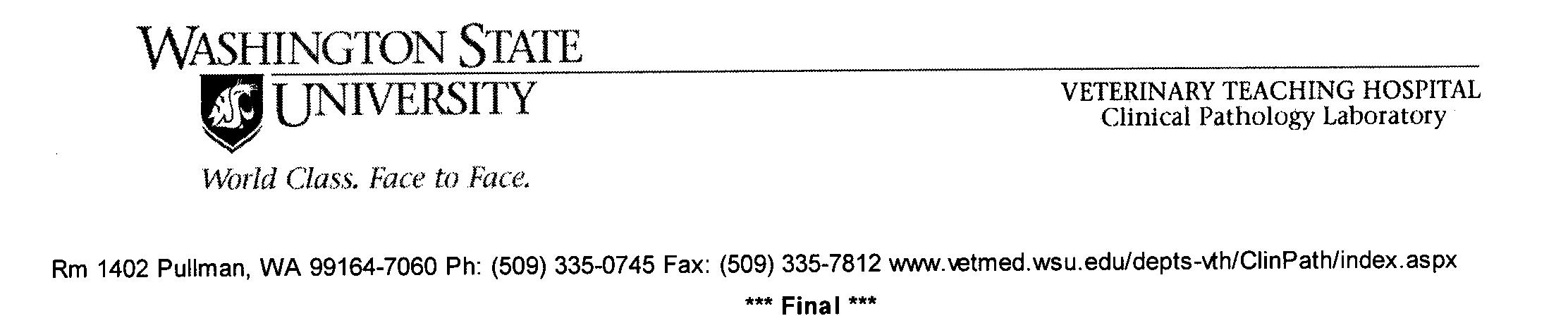 Owner		      		Pet Name	     	Species		CanineBreed		     	Sex			Age		     Chemistry ProfileAssay: SA Chemistry Profile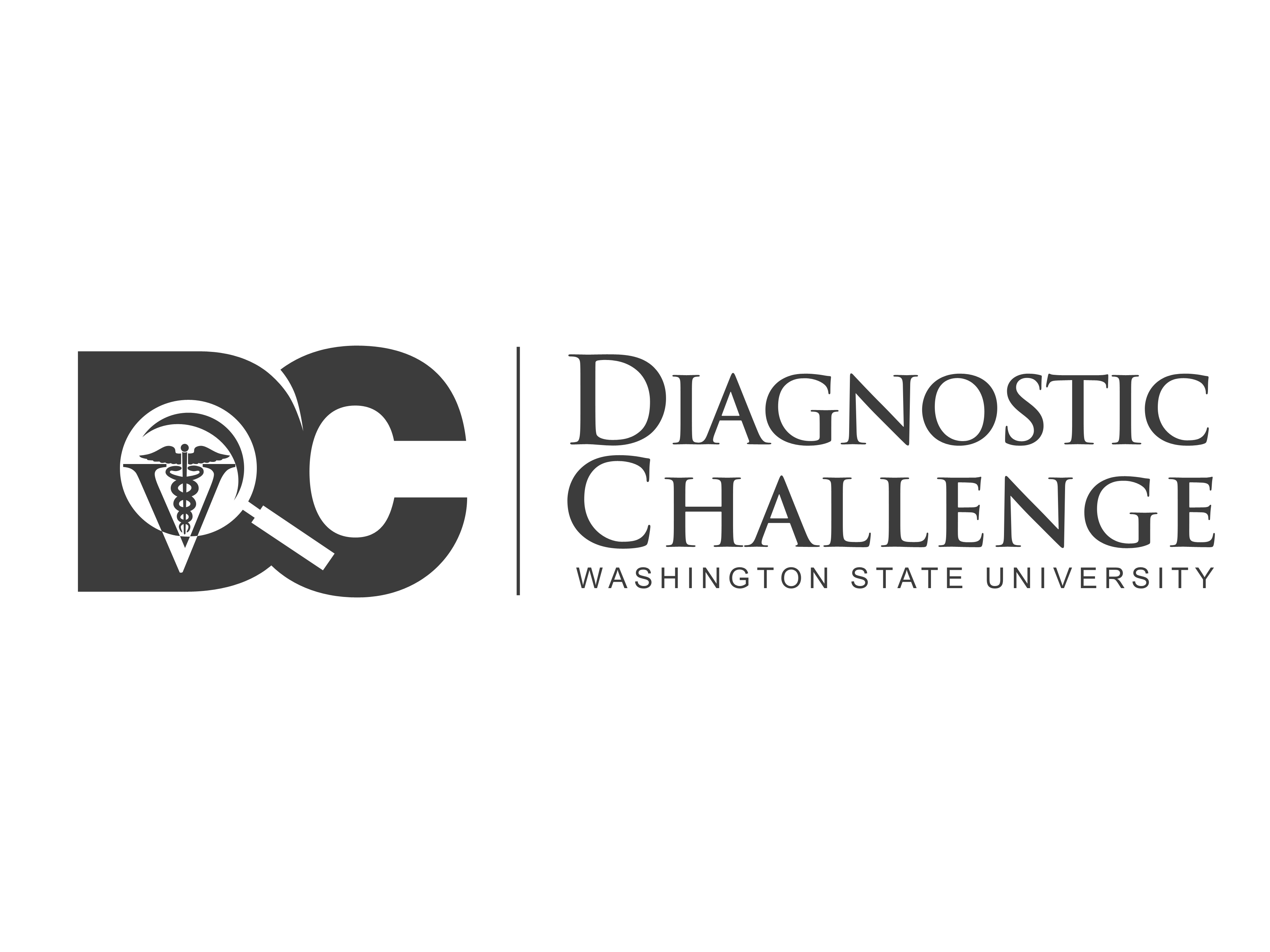 ResultsReference intervalBUN, mg/dl9-26Creat, mg/dl0.8-1.6Calc., mg/dl9-11.3Pi, mg/dl2.2-6.4T prot, g/dl5.5-7.5Albumin, g/dl2.9-3.8Globulin, g/dl2.3-4.2AP, U/L4-113ALT, U/L0-113Chol., mg/dl134-359Gluc, g/dl66-123Na, mEq/L149-158Cl, mEq/L112-119K, mEq/L3.7-5.3TCO215-26Anion gap10-22